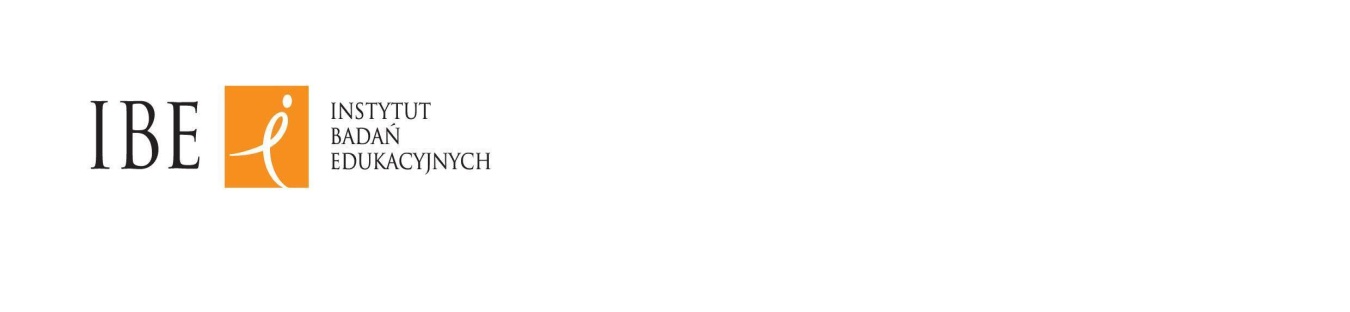 UMOWA			nr ________________2021(dalej: „Umowa”)zawarta ________2021 w Warszawiepomiędzy:Instytutem Badań Edukacyjnych z siedzibą w Warszawie przy ul. Górczewskiej 8, 01-180 Warszawa, wpisanym do rejestru przedsiębiorców Krajowego Rejestru Sądowego prowadzonego przez Sąd Rejonowy dla m.st. Warszawy, XII Wydział Gospodarczy Krajowego Rejestru Sądowego pod numerem KRS 0000113990, posługującym się NIP: 5250008695 oraz REGON: 000178235, w imieniu którego działa: ……………………………………………………………………………………………………………………………………………….,zwanym dalej Zamawiającym,a……………………………………………………………………………………………………………………………………………………………………………………………………………………………………………………………………………………………………………………………………………………………………………………………………………………………………………………………………………………..[Preambuła]Niniejsza umowa (dalej: Umowa), zostaje zawarta w wyniku udzielenia zamówienia publicznego w trybie poza ustawą z dnia 11 września 2019r. Prawo zamówień publicznych (Dz. U. Z 2019 poz. 2019 ze zm.), w zgodzie z postanowieniami art. 2 ust. 1 pkt 1) tej ustawy. § 1 [Przedmiot umowy]Wykonawca przyjmuje do wykonania zamówienie, polegające na przeprowadzeniu kontroli realizacji terenowej pilotażu Międzynarodowego Badania Umiejętności Dorosłych PIAAC  
(dalej: „Zamówienie”), a Zamawiający zobowiązuje się do wypłaty Wykonawcy należnego wynagrodzenia.Przedmiotem zamówienia jest dokonanie kontroli terenowej realizacji wywiadów (Adresów) w ramach pilotażu Międzynarodowego Badania Umiejętności Dorosłych PIAAC – polskiej części realizowanego przez Organizację Współpracy Gospodarczej i Rozwoju projektu międzynarodowego. Kontrola będzie polegała na kontroli osobistej oraz kontroli telefonicznej.W ramach realizacji Zamówienia, Wykonawca zobowiązuje się do: przeprowadzenia kontroli osobistej wskazanych przez Zamawiającego wywiadów (Adresów), polegającej na:dotarciu pod wskazany adres,wykonaniu fotografii budynku oraz tablicy adresowej (jeśli jest) oraz przesłanie ich Zamawiającemu,nawiązaniu kontaktu z osobą wskazaną w adresie, weryfikacji prawidłowości realizacji wywiadu lub weryfikacji odmowy udziału w wywiadzie w przypadku danego respondenta (adresu),niezwłocznym wprowadzeniu danych z kwestionariusza kontroli do arkusza udostępnionego przez Zamawiającego,w przypadku min. 83 respondentów, z którymi udało się przeprowadzić wywiad w ramach badania pilotażowego PIAAC i którzy znaleźli się w próbie do kontroli osobistej  – również:przeprowadzeniu krótkiej rozmowy,zebraniu podpisów respondentów potwierdzających przeprowadzenie rozmowy w ramach kontroli,przekazaniu Zamawiającemu w formie oryginałów, zdjęcia/skanu lub pliku z podpisami respondentów;przeprowadzenia kontroli telefonicznej wskazanych przez Zamawiającego wywiadów (Adresów) , polegającej na:nawiązaniu telefonicznego kontaktu z osobą wskazaną w adresieprzeprowadzeniu rozmowy telefonicznej w celu weryfikacji prawidłowości realizacji wywiadu,niezwłocznym wprowadzeniu danych z kwestionariusza kontroli do arkusza udostępnionego przez Zamawiającego,w przypadku min. 110 respondentów – również:nagraniu rozmów telefonicznych,przesłaniu Zamawiającemu nagrania rozmów telefonicznych.Narzędziem używanym przy przeprowadzaniu kontroli będzie wzór kwestionariusza przekazany przez Zamawiającego, wypełniany przez ankietera/kontrolera na podstawie obserwacji i rozmowy z osobami, z którymi się skontaktował – zależnie od treści danego pytania kwestionariusza. Kwestionariusz będzie występował w kilku wariantach, tj. odpowiadających: kontroli telefonicznej, kontroli osobistej respondenta badania i różnym statusom przeprowadzenia wywiadu z daną osobą w badaniu. W żadnym z wariantów liczba pytań kwestionariusza nie będzie przekraczać dwudziestu.  Zamawiający przekaże Wykonawcy dwie próby: próbę do kontroli osobistej i próbę do kontroli telefonicznej. Próba do kontroli osobistej będzie liczyć  330 adresów. Próba do kontroli telefonicznej będzie liczyć  220 adresów.Jeżeli w trakcie realizacji kontroli obowiązywać będzie stan epidemii lub stan zagrożenia epidemiologicznego, Wykonawca zobowiązany jest opracować i wdrożyć związane z tym procedury dezynfekcji i zabezpieczenia kontrolera/ankietera oraz respondenta. Zobowiązany jest również na własny koszt wyposażyć każdego ankietera przeprowadzającego kontrolę osobistą (i respondenta biorącego udział w kontroli osobistej) w materiały i środki umożliwiające realizację tych procedur oraz obowiązujących regulacji związanych z epidemią (np. płyn do dezynfekcji, maseczki, rękawiczki).Zleceniobiorca będzie realizował Zlecenie za pomocą własnego sprzętu komputerowego, sieci Internet oraz aparatu telefonicznego, sprzętu fotograficznego oraz za pomocą własnych środków transportu dotrze pod adres wykonywania kontroli osobistej.Zleceniodawca zobowiązuje się do udostępnienia Zleceniobiorcy dostępu do arkusza do wprowadzania danych z kontroli w celu należytej realizacji Zamówienia.Zleceniobiorca dołoży wszelkich starań celem zapewnienia właściwego poziomu merytorycznego wykonywanych czynności, według swojej najlepszej wiedzy i doświadczenia zawodowego.Zleceniobiorca bez zgody Zleceniodawcy nie jest uprawniony do powierzenia wykonania Zlecenia i/lub jego części osobie trzeciej, za wyjątkiem pracowników przez niego zatrudnionych lub realizujących dla niego Zamówienie.Szczegółowe warunki wykonania Umowy, zostały zawarte w załączniku nr 1, stanowiącym Opis Przedmiotu Zamówienia (dalej: OPZ), zgodnie z którym Umowa będzie wykonywana oraz zgodnie ze złożoną przez Wykonawcę ofertą, stanowiącą załącznik nr 2 do Umowy.§ 2 [Termin realizacji umowy]Wykonawca przystąpi do realizacji zamówienia 17 maja 2021 i zakończy jego realizację nie później niż w terminie 21 dni kalendarzowych licząc od dnia zakończenia realizacji terenowej Badania, z uwzględnieniem § 5 ust. 1-3 Umowy.Badanie będące przedmiotem kontroli będzie realizowane od 4 maja do 31 lipca 2021 roku. Okres ten może ulec przesunięciu lub przedłużeniu w przypadku wystąpienia zdarzeń opóźniających/utrudniających realizację badania, na które Wykonawca Badania nie ma wpływu. Okres realizacji kontroli będzie zależał od rzeczywistego terminu realizacji Badania.Godziny funkcjonowania Zamawiającego to 8:30-15:30. Wykonawca przy realizacji Umowy zobowiązany jest każdorazowo uwzględniać w/w godziny funkcjonowania.§ 3 [Wynagrodzenie wykonawcy]Z tytułu wykonania Umowy Zamawiający zapłaci Wykonawcy wynagrodzenie w kwocie brutto nie większej niż ……………… zł (słownie: …………………………………………………………………………….) , z zastrzeżeniem poniższych postanowień.Wynagrodzenie należne Wykonawcy, z uwzględnieniem maksymalnej wysokości określonej w ust. 1, będzie obliczone jako:iloczyn liczby rzeczywiście zrealizowanych i zaakceptowanych przez Zamawiającego kontroli telefonicznych oraz podanej w ofercie ceny kontroli telefonicznej jednego adresu, wynoszącej…………………iloczyn liczby rzeczywiście zrealizowanych i zaakceptowanych przez Zamawiającego kontroli osobistych i podanej w ofercie ceny kontroli osobistej jednego adresu, wynoszącej………………………W wynagrodzeniu mieszczą się wszelkie koszty, opłaty i wydatki, które Wykonawca zobowiązany jest ponieść w związku z prawidłową realizacją Zamówienia.Wysokość należnego Wykonawcy wynagrodzenia pomniejsza się o kwotę wynikającą z obniżenia wynagrodzenia w przypadku niespełnienia wymogów określonych w § 5 ust. 1-3 Umowy.Płatność wynagrodzenia nastąpi z dołu, po zakończeniu procedury odbioru określonej w § 5, na podstawie prawidłowo wystawionej faktury VAT, w terminie do 21 dni od dnia jej otrzymania przez Zamawiającego, przelewem na rachunek bankowy w niej wskazany.Podstawą do wystawienia faktury VAT przez Wykonawcę jest:w przypadku gdy wad nie było lub gdy zostały usunięte - protokół odbioru, albo;w przypadku gdy wady nie zostały usunięte lub wad nie dało się usunąć - protokół odbioru i stosowne oświadczenie Zamawiającego o wysokości obniżenia wynagrodzenia w przypadku zaistnienia podstaw do jego obniżenia.Dniem zapłaty jest dzień wydania polecenia obciążenia rachunku bankowego Zamawiającego.§ 4 [Ogólne zasady współpracy]Wykonawca oświadcza, że:posiada wszelkie niezbędne kwalifikacje, w szczególności wiedzę, uprawnienia, umiejętności, doświadczenie i środki techniczno-organizacyjne niezbędne do prawidłowego wykonania Zamówienia;wykona Zamówienie dochowując najwyższej możliwej staranności wynikającej z profesjonalnego charakteru prowadzonej przez niego działalności.Wykonawca zobowiązany jest:do ścisłej współpracy z Zamawiającym przy realizacji Zamówienia;do pozostawania w kontakcie z Zamawiającym oraz udzielania mu wszelkich żądanych informacji dotyczących realizacji Zamówienia;niezwłocznie informować Zamawiającego o wszelkich okolicznościach mogących mieć wpływ na jakość lub terminowość realizacji Zamówienia lub okolicznościach mogących utrudnić realizację Umowy;do zachowania w tajemnicy wszelkich materiałów i informacji w posiadanie których wszedł w związku z wykonywaniem Umowy. Za zachowanie poufności zgodnie z ust. 2 pkt. 4 powyżej Wykonawca odpowiada na zasadach ogólnych.W przypadku wątpliwości czy informacje, dane lub materiały przekazane lub udostępnione Wykonawcy objęte są klauzulą poufności Wykonawca zobowiązany jest do uprzedniego wystąpienia, do Zamawiającego z wnioskiem o wyjaśnienie statusu określonych informacji, danych lub materiałów i uzyskania wyraźnego potwierdzenia, że nie są one objęte klauzulą poufności.§ 5 [Odbiór przedmiotu umowy]Wykonawca przeprowadzi kontrolę osobistą i telefoniczną adresu w ciągu 21 dni kalendarzowych od otrzymania danego Adresu. W przypadku przekroczenia tego terminu Zamawiający zastrzega sobie prawo do uznania kontroli danego adresu za niewykonaną i nieuwzględnienia jej przy obliczaniu liczby zrealizowanych i zatwierdzonych kontroli osobistych i telefonicznych. Wykonawca dostarczy Zamawiającemu w postaci cyfrowej wykonane fotografie w przypadku kontroli osobistej oraz nagrania rozmów telefonicznych z kontroli telefonicznej w ciągu 14 dni kalendarzowych od ich przeprowadzenia. W przypadku przekroczenia tego terminu Zamawiający zastrzega sobie prawo do uznania kontroli danego adresu za niewykonaną i nieuwzględnienia jej przy obliczaniu minimalnej liczby respondentów, od których zebrano podpisy potwierdzające przeprowadzenie rozmowy w ramach kontroli osobistej lub minimalnej liczby respondentów, z którymi nagrano rozmowę w ramach kontroli telefonicznej, a także przy ustalaniu wynagrodzenia należnego Wykonawcy kontroli.Zamawiający nie określa, czy kontrola ma być przeprowadzona z użyciem kwestionariuszy papierowych czy elektronicznych. Zamawiający wymaga natomiast, by dane zgromadzone w wywiadzie zostały niezwłocznie (nie później niż 48 godzin od realizacji kontroli) wprowadzone za pośrednictwem Internetu do arkusza udostępnionego przez Zamawiającego, przy spełnieniu określonych przez Zamawiającego wymogów dotyczących ochrony danych. Kontrolę danego adresu uznaje się za wykonaną w momencie wprowadzenia danych do systemu informatycznego wskazanego przez Zamawiającego.Z czynności przekazania, po przekazaniu ostatnich danych z badania, Strony sporządzają protokół przekazania. Nieobecność przedstawiciela Wykonawcy lub jego odmowa podpisania protokołu nie wstrzymuje jego sporządzenia.Zamawiający w terminie 5 dni od dnia doręczenia fotografii w przypadku kontroli osobistej oraz nagrania rozmów telefonicznych z kontroli telefonicznej, jak również wprowadzenia danych do systemu, weryfikuje otrzymane dane, w szczególności weryfikując terminy wskazane w ust. 1- 3 powyżej. W przypadku stwierdzenia wad, które dadzą się usunąć Zamawiający wskazuje je Wykonawcy, z tym że Zamawiający może poprzestać jedynie na wskazaniu rodzaju wad. Wykonawca w terminie 2 dni roboczych, usuwa wszystkie wady i składa Zamawiającemu dane w stanie wolnym od wad. W przypadku, jeżeli przekazane produkty (dane) nie zawierają wad, albo zawierają wady, które nie dadzą się usunąć, Strony niezwłocznie sporządzają protokół odbioru, w którym odnotowują ewentualne wady. Nieobecność przedstawiciela Wykonawcy lub jego odmowa podpisania protokołu nie wstrzymuje jego sporządzenia.Jeżeli wady, o których mowa w ust. 6 i 7 są istotne i nie da się ich usunąć, Zamawiający może odpowiednio obniżyć wynagrodzenie. Obniżenie wynagrodzenia następuje na podstawie oszacowania wartości wadliwych produktów (danych) dla Zamawiającego.Obniżenie wynagrodzenia, o którym mowa w ust. 8 powyżej, nie stoi na przeszkodzie w nałożeniu na Wykonawcę kar umownych.§ 6 [Nienależyte realizowanie Zamówienia]Wykonawca jest odpowiedzialny względem Zamawiającego za niewykonanie lub nienależyte wykonanie Umowy na zasadach ogólnych. W szczególności, Wykonawca jest odpowiedzialny za wszelkie wady prawne przekazanych produktów (danych).Zamawiający może nałożyć na Wykonawcę kary umowne w wysokości:20% wynagrodzenia brutto, określonego w § 3 ust. 1 Umowy, w przypadku odstąpienia od Umowy przez Zamawiającego z powodów, o których mowa w § 7 Umowy bądź wypowiedzenia umowy lub odstąpienia od Umowy na zasadach ogólnych z przyczyn leżących po stronie Wykonawcy;500 zł za każdy dzień zwłoki w wykonaniu Zamówienia w terminie określonym w § 2 ust. 1 Umowy;w przypadku niespełnienia wymogu przeprowadzenia i nagrania krótkiej rozmowy z co najmniej 110 respondentami z próby do kontroli telefonicznej Zamawiający może nałożyć karę umowną w wysokości 10 % wynagrodzenia określonego w § 3 ust. 1 za niezrealizowany zakres kontroli;w przypadku niespełnienia wymogu przeprowadzenia krótkiej rozmowy i zebrania podpisów co najmniej 83 respondentów, z którymi udało się przeprowadzić wywiad w ramach Badania, i którzy znaleźli się w próbie do kontroli osobistej, Zamawiający może nałożyć karę umowną w wysokości 20 % wynagrodzenia z § 3 ust. 1 za niezrealizowany zakres kontroli.Kary umowne określone w ust. 2 Umowy obowiązują niezależnie od siebie, z tym że wysokość nałożonych kar umownych nie może być większa niż 30% wynagrodzenia brutto, określonego w § 3 ust. 1 Umowy.Sposób nakładania kar umownych ma charakter dyscyplinujący i ma zapewnić prawidłowe wykonanie Zamówienia, a ich celem nie jest wyłącznie wyrównanie szkód poniesionych w związku z niewykonaniem lub niewłaściwym wykonaniem Umowy.Nałożenie kary umownej następuje na podstawie stosownego oświadczenia Zamawiającego. Zamawiający ma prawo do żądania od Wykonawcy odszkodowania przenoszącego wysokość nałożonych kar umownych w przypadku, gdy wysokość poniesionej szkody przekracza wysokość nałożonej kary umownej.Oświadczenie o nałożeniu kary umownej może być złożone Wykonawcy przez Zamawiającego także w trakcie realizacji Zamówienia, w szczególności niezwłocznie po wystąpieniu zdarzenia uprawniającego Zamawiającego do nałożenia na Wykonawcę kary umownej.Zamawiający, jeżeli przepisy powszechnie obowiązujące tego nie wyłączają, ma prawo dokonać potrącenia nałożonej kary umownej, bez wzywania Wykonawcy do jej zapłaty, na co ten ostatni wyraża zgodę. § 7 [Odstąpienie od Umowy]Z ważnych powodów Zamawiający może odstąpić od Umowy lub jej części bez odszkodowania dla Wykonawcy. W szczególności za ważne powody Strony uznają następujące zdarzenia:Wykonawca zaprzestanie realizować Zamówienie i pomimo wezwania do jego realizacji, nie podejmie określonego działania w wyznaczonym terminie;zwłoka w wykonaniu Zamówienia będzie trwała co najmniej 10 dni;jeżeli Wykonawca odmówi udostępniania informacji dotyczących realizacji Zamówieniaw przypadku nienagrania krótkiej rozmowy z co najmniej 55 respondentami z próby do kontroli telefonicznej; w przypadku niezebrania podpisów od co najmniej 42 respondentów w ramach kontroli osobistej;Odstąpienie od Umowy następuje na podstawie oświadczenia Zamawiającego, skierowanego do Wykonawcy za pośrednictwem poczty e-mail, na adres osoby odpowiedzialnej za realizację Umowy ze strony Wykonawcy, wskazany w § 8 ust. 1 pkt 2.§ 8 [Osoby uprawnione do wzajemnych kontaktów]Strony postanawiają, że obok innych osób dysponujących stosownymi pełnomocnictwami, osobami upoważnionymi do składania oświadczeń związanych z realizacją Umowy, w tym podpisaniem protokołu odbiorczego, określonego w § 5 Umowy są:ze strony Zamawiającego:……………………………………………………………………………………ze strony Wykonawcy: ………………………………………………………………………………………..Każda ze Stron może dokonać zmian reprezentujących jej osób, o których mowa w ust. 1. Zmiana następuje na podstawie pisemnego zawiadomienia drugiej Strony, pod rygorem nieważności i nie stanowi zmiany Umowy.§ 9 [Przetwarzanie danych osobowych]Kwestie przetwarzania danych osobowych w związku z realizacją Zamówienia zostaną uregulowane odrębną umową. § 10 [Postanowienia końcowe]Zmiana Umowy wymaga formy pisemnej pod rygorem nieważności.O ile Umowa nie stanowi inaczej, wszelkie oświadczenia (w tym protokoły) Strony składają sobie na piśmie lub za pośrednictwem teleinformatycznych środków przekazu (poczta email). Wszelkie załączniki do Umowy stanowią jej integralną część.Nieważność któregokolwiek postanowienia Umowy nie powoduje nieważności całej Umowy. W przypadku, gdy którekolwiek z postanowień Umowy zostanie prawomocnie uznane za nieważne, w jego miejsce stosuje się odpowiedni przepis prawa powszechnego. Nagłówki używane w Umowie służą jedynie do celów technicznych i nie mogą być przedmiotem odrębnej interpretacji w oderwaniu od właściwego tekstu.Strony zobowiązują się informować wzajemnie na piśmie o wszelkich pojawiających się zmianach danych teleadresowych, a korespondencja przesyłana zgodnie z zadeklarowanymi danymi, jest uważana za doręczoną właściwie.Wysłanie pisma na adres Strony, w przypadku jego niepodjęcia, wywołuje skutek doręczenia z dniem upływu powtórnej awizacji pisma.W sprawach nieuregulowanych Umową zastosowanie mają odpowiednie przepisy kodeksu cywilnego oraz ustawy prawo zamówień publicznych.Sądem właściwym do rozstrzygania sporów mogących zaistnieć w związku z Umową jest Sąd miejscowo właściwy dla siedziby Zamawiającego.Umowę sporządzono w dwóch jednobrzmiących egzemplarzach, po jednym dla każdej ze Stron.Lista załączników:Opis przedmiotu zamówieniaOferta Wykonawcy....................................                 ........................................ZAMAWIAJĄCY              WYKONAWCA